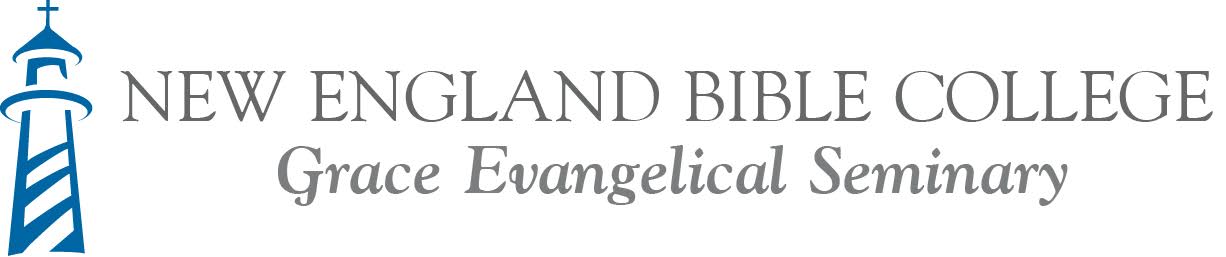 NON-DEGREE ADMISSIONS APPLICATION (FOR CREDIT)This form is to be completed by the applicant. Print and return with a $25 application fee to New England Bible College/Grace Evangelical Seminary. Please keep a copy for your records.  Mail: Admissions, New England Bible College/Grace Evangelical Seminary, 502 Odlin Road, Bangor, Maine, 04401 Email: registrar@nebc.eduLegal Name		Last			First			Middle			Preferred Name☐   Mr.	☐ Miss      ☐ Mrs.Mailing Address		Number & Street		City		State	    Zip Code       Country (If outside U.S.)Primary Phone				Secondary Phone			Email AddressSex					Birthdate			☐ Male    ☐ FemaleContact in Case of Emergency				Phone					Relation To YouPlease indicate when you intend to begin study:	20______    ☐ Fall    ☐  Spring	           ☐   Full-Time   ☐  Part-Time		For each course you wish to take, please place an ‘X’ in the appropriate box.  			                                                             						                       Course Level:	 Course Name	     	                           			 Location     	                   		Undergraduate 	 Graduate                          ________________________________________________________________		_______________________________		           ☐		     ☐	___________________________________________		_____________________		         ☐                      ☐	___________________________________________		_____________________		         ☐	                    ☐___________________________________________		_____________________		         ☐	                    ☐	___________________________________________		_____________________		         ☐		      ☐				Have you applied to Grace Evangelical Seminary before?	       	☐ No	☐ Yes	  If yes, when _________________________________________Starting with the most recent, please list all schools/colleges/universities attendedSchool				City		                         State	               Dates Attended                                      Degree EarnedTell us about any academic or professional honors or awards you received in college/university or your professional career. Which do you value most and why?Describe your profession and cite the principal community activities (sports, music organizations, community service, church involvement, work, etc.) in which you do or have participated.  Describe leadership responsibilities you may have had and time commitment. Of these activities, describe which is the most important to you and why?Have you ever had to leave an educational institution for academic or disciplinary reasons? 	     ☐ No      ☐ Yes   If yes, please explain on a separate sheet of paper.Have you ever been convicted of a felony?     ☐ No      ☐   Yes  	If yes, please explain on a separate sheet of paper.Please list the name and contact information of your church pastor, business colleague, teacher or professor whom we may contact as a reference.  This individual should not be a relative.Name									         Relationship to you (e.g. Pastor, Professor, etc.)Mailing Address		Number & Street				City			State	    	          Zip Code               Primary Phone				Secondary Phone				Email AddressWe welcome you as a new student interested in enrolling in one or more of our course offerings. The New England Bible College/Grace Evangelical Seminary community lives according to a shared Statement of Faith, a common Mission and Purpose, and a Community Standard of Behavior (see website) responsible to Christ and His teachings. While we welcome honest conversations and recognize that well-intentioned people may disagree on matters of significance, we nevertheless require our students to be respectful of our community’s Christian convictions and commitments.  If you affirm that you are able to demonstrate such respect in your words and behaviors, please indicate by signing below:Signature							Date“I affirm that by my signature that all information contained in the application is my work, factually true and honestly presented.”Signature							DatePlease be aware that courses taken for credit as a non-degree student may be transferred into a certificate or degree program, should your educational goal lead you in that direction. But students will be required to resubmit a full application for the program of their choice—and be accepted by New England Bible College/Grace Evangelical Seminary—before such a transfer is made.Please return completed application with $25 application fee to NEBC/Grace Evangelical Seminary.Mail: Admissions, New England Bible College/Grace Evangelical Seminary, 502 Odlin Road, Bangor, Maine, 04401Email: registrar@nebc.edu